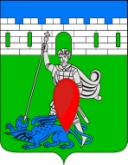 администрация пригородного сельского поселения крымского района ПОСТАНОВЛЕНИЕот 13.05.2015                                                                                                                            № 93 хутор НовоукраинскийО создании комиссии по повышению устойчивости функционирования объектов экономики
          В соответствии с законом Российской Федерации «О защите населения и территорий от чрезвычайных ситуаций природного и техногенного характера» 1994 года, законом Российской Федерации «О гражданской обороне» 1998 года, Методическими рекомендациями по организации деятельности комиссии по повышению устойчивости функционирования экономики субъекта РФ 1999 года, а также в целях повышения эффективности проведения мероприятий по повышению устойчивости функционирования экономики Пригородного сельского поселения в чрезвычайных ситуациях мирного и военного времени, п о с т а н о в л я ю:
         1.  Утвердить комиссию по повышению устойчивости функционирования экономики Пригородного сельского поселения согласно (приложение№1).
        2.  Утвердить Положение о комиссии по повышению устойчивости функционирования  экономики  Пригородного сельского поселения в чрезвычайных ситуациях согласно (приложение № 2).3.  Утвердить Функциональные обязанности состава Комиссии по повышению устойчивости функционирования объектов экономики Пригородного сельского поселение Крымского района в чрезвычайных  ситуациях мирного времени и в военное время (приложение № 3). 4.  Контроль за выполнением настоящего постановления возложить на председателя комиссии — заместителя главы Пригородного сельского поселения (Владимирова О.Н.).5. Постановление вступает в силу со дня его подписания.Глава Пригородного сельскогопоселения Крымского района                                                            В.В. ЛазаревПриложение №1 к постановлению администрации Пригородного сельского поселения Крымского района                                                                                 от 13.05.2015 года № 93СОСТАВ КОМИССИИ
ПО ПОВЫШЕНИЮ УСТОЙЧИВОСТИ ФУНКЦИОНИРОВАНИЯ ЭКОНОМИКИ 
ПРИГОРОДНОГО СЕЛЬСКОГО ПОСЕЛЕНИЯГлава Пригородного сельского поселенияКрымского района                                                                             В.В. ЛазаревПриложение №2 к постановлению администрации Пригородного сельского поселения Крымского района                                                                                 от 13.05.2015 года № 93ПОЛОЖЕНИЕ 
О КОМИССИИ ПО ПОВЫШЕНИЮ УСТОЙЧИВОСТИ ФУНКЦИОНИРОВАНИЯ ЭКОНОМИКИ ПРИГОРОДНОГО СЕЛЬСКОГО ПОСЕЛЕНИЯ
1. Общие положения:
           1.1. Настоящее Положение разработано в соответствии с Федеральным Законом РФ «О защите населения и территорий от чрезвычайных ситуаций природного и техногенного характера» 1994 года, Федерального Закона РФ «О гражданской обороне» 1998 года, Методических рекомендаций по организации деятельности комиссии по повышению устойчивости функционирования экономики субъекта РФ 1999 года.
            1.2. Комиссия по повышению устойчивости функционирования экономики Пригородного сельского поселения создается при главе администрации Пригородного  сельского поселения в целях организации планирования и контроля выполнения мероприятий по повышению устойчивости функционирования объектов в чрезвычайных ситуациях природного и техногенного характера и в военное время (в дальнейшем в чрезвычайных ситуациях — ЧС) и является постоянно действующим координирующим, консультативным и исследовательским органом.
            1.3. Комиссия формируется из представителей  администрации Пригородного сельского поселения, основных объектов экономики и других организаций и учреждений.
           1.4. В своей работе комиссия руководствуется Законом «О защите населения и территорий от чрезвычайных ситуаций природного и техногенного характера» от 11 ноября 1994 года № 68-ФЗ, Федеральным Законом РФ «О гражданской обороне» 1998 года, постановлениями и распоряжениями главы администрации области, настоящим Положением и другими руководящими документами по вопросу подготовки предприятий, организаций и учреждений к устойчивому функционированию в чрезвычайных ситуациях.
2. Задачи комиссии:
           2.1. Основной задачей комиссии является организация работы по повышению устойчивости функционирования экономики Пригородного сельского поселения в чрезвычайных ситуациях с целью снижения возможных потерь и разрушений в результате аварий, катастроф, стихийных бедствий и воздействия современных средств поражения вероятного противника в военное время, обеспечения жизнедеятельности населения Пригородного сельского поселения и создания оптимальных условий для восстановления нарушенного производства.
            2.2. При функционировании сельского звена районной подсистемы единой государственной системы предупреждения и ликвидации чрезвычайных ситуаций (РСЧС) на комиссию возлагается:
           2.2.1. В режиме повседневной деятельности:
координация работы руководящего состава и органов управления Пригородного сельского поселения, звена РСЧС по повышению устойчивости функционирования объектов экономики, организаций и учреждений в чрезвычайных ситуациях;
контроль за подготовкой объектов экономики, организаций и учреждений Пригородного  сельского поселения к работе в чрезвычайных ситуациях, за разработкой, планированием и выполнением мероприятий по повышению устойчивости функционирования в экстремальных условиях независимо от их форм собственности, за увязкой этих мероприятий со схемами сельской планировки, строительства, реконструкции объектов и модернизации производства;
организация работы по комплексной оценке состояния, возможностей и потребностей всех объектов экономики, организаций и учреждений Пригородного  сельского поселения для обеспечения жизнедеятельности населения, а также выпуска заданных объемов и номенклатуры продукции с учетом возможных потерь и разрушений в чрезвычайных ситуациях;
рассмотрение результатов исследований по устойчивости, выполненных в интересах экономики Пригородного сельского поселения и подготовка предложений по целесообразности практического осуществления выработанных мероприятий;
участие в проверках состояния гражданской обороны и работы по предупреждению чрезвычайных ситуаций (по вопросам устойчивости), в командноштабных учениях и других мероприятиях, обеспечивающих качественную подготовку руководящего состава и органов управления по вопросам устойчивости;
организация и координация проведения исследований, разработки и уточнения мероприятий по устойчивости функционирования объектов экономики, организаций и учреждений;
участие в обобщении результатов учений, исследований и выработке предложений по дальнейшему повышению устойчивости функционирования объектов экономики, организаций и учреждений в чрезвычайных ситуациях, для включения в план действий по предупреждению и ликвидации ЧС и в план гражданской обороны Пригородного  сельского поселения по вопросам устойчивости.
           2.2.2. В режиме повышенной готовности:
принятие мер по обеспечению устойчивого функционирования экономики в целях защиты населения и окружающей среды при угрозе возникновения чрезвычайных ситуаций природного и техногенного характера;
           2.2.3. При переводе объектов экономики, организаций и учреждений Пригородного  сельского поселения на работу по планам военного времени:
контроль и оценка хода осуществления объектами экономики, организациями и учреждениями мероприятий по повышению устойчивости их функционирования в военное время;
проверка качества выполнения мероприятий по повышению устойчивости функционирования экономики Пригородного сельского поселения с введением соответствующих степеней готовности гражданской обороны;
обобщение необходимых данных по вопросам устойчивости для принятия решений по переводу экономики Пригородного сельского поселения на работу по планам военного времени.
           2.2.4. В режиме чрезвычайной ситуации:
проведение анализа состояния и возможностей важнейших объектов экономики Пригородного сельского поселения в целом;
обобщение данных обстановки и подготовки предложений главе администрации поселения по вопросам организации производственной деятельности сохранившихся мощностей, восстановления нарушенного управления объектами экономики, обеспечения жизнедеятельности населения, а также проведения аварийно-восстановительных работ.
           2.3. Свои задачи по повышению устойчивости функционирования экономики Пригородного сельского поселения в ЧС комиссия выполняет в тесном взаимодействии с КЧС и отделом по делам ГО и ЧС Марёвского сельского поселения и другими заинтересованными органами.
3. Комиссия имеет право:
            3.1. Доводить указания главы администрации поселения, направленные на повышение устойчивости функционирования экономики поселения объектам экономики, организациям и учреждениям.
           3.2. Давать заключения на представляемые структурными подразделениями администрации поселения предложения для включения в перспективные и годовые программы развития отраслей экономики поселения.
           3.3. Запрашивать от структурных подразделений администрации поселения, объектов экономики, организаций и учреждений необходимые данные для изучения и принятия решений по вопросам, относящимся к повышению устойчивости функционирования экономики поселения.
           3.4. Привлекать к участию в рассмотрении отдельных вопросов устойчивости специалистов проектных и других институтов, объектов экономики, организаций и учреждений.
           3.5. Заслушивать должностных лиц объектов экономики, организаций и учреждений поселения по вопросам устойчивости, проводить в установленном порядке совещания с представителями этих объектов экономики, организаций и учреждений.
           3.6. Участвовать во всех мероприятиях, имеющих отношение к решению вопросов повышения устойчивости функционирования экономики поселения.
4. В составе комиссии по устойчивости иметь:
подкомиссию по рациональному размещению производительных сил поселения;
подкомиссию по устойчивости топливно-энергетического комплекса, промышленного производства и транспортной системы, жизнеобеспечения населения;
подкомиссию по устойчивости сфер обращения и услуг, социальной сферы;
подкомиссию по устойчивости управления;
секретариат комиссии по устойчивости. 
           4.1. В соответствии с общими задачами, выполняемыми комиссией в чрезвычайных ситуациях, на ее структурные подразделения возлагается:
           4.2. На подкомиссию по устойчивости топливно-энергетического комплекса, промышленного производства и транспортной системы:
определение степени устойчивости элементов и систем электро, и теплоснабжения, водо, и топливоснабжения в чрезвычайных ситуациях;
анализ возможности работы объектов экономики, организаций и учреждений поселения от автономных источников энергоснабжения и использования для этих целей других источников, в том числе и твердого топлива;
оценка эффективности мероприятий по повышению устойчивости функционирования объектов экономики и анализ возможных потерь основных производственных фондов и мощностей в чрезвычайных ситуациях.
            4.3. На подкомиссию по устойчивости сфер обращения и услуг, социальной сферы:
анализ эффективности мероприятий по снижению ущерба от ЧС в производстве продуктов питания и представления услуг населению;
подготовка предложений по повышению устойчивости функционирования экономики поселения;
анализ эффективности мероприятий по повышению устойчивости функционирования объектов социальной сферы (медицины, объектов жизнеобеспечения населения и др.);
подготовка предложений по дальнейшему повышению устойчивости функционирования объектов социальной сферы и жизнеобеспечения на территории поселения.
           4.4. На подкомиссию по устойчивости управления:
анализ эффективности мероприятий по повышению устойчивости функционирования системы управления и связи, в том числе способности дублеров обеспечить управление поселением, объектами экономики поселения при нарушениях связи с основными органами управления;
подготовка предложений по дальнейшему повышению устойчивости функционирования системы управления и связи поселения и объектов экономики, организаций и учреждений.
           4.5. На подкомиссию по рациональному размещению производительных сил:
анализ размещения производительных сил поселения;
оценка степени концентрации промышленности и запасов материальных средств в районе, в том числе вблизи потенциально опасных объектов;
участие в работе комиссий района и работе по выбору мест размещения нового строительства объектов экономики потенциально опасных производств жилищного строительства;
подготовка предложений по дальнейшему повышению функционирования устойчивости экономики поселения, обеспечения экологической безопасности населения поселения.Глава Пригородного сельского поселенияКрымского района                                                                             В.В. ЛазаревПриложение №3 к постановлению администрации Пригородного сельского поселения Крымского района                                                                                 от 13.05.2015 года № 93Функциональные обязанностисостава Комиссии по повышению устойчивости функционирования объектов экономики Пригородного сельского поселение Крымского района в чрезвычайных  ситуациях мирного времени и в военное время 1. Ответственный по рациональному размещению производственныхсил на территории поселенияОтветственный работает по годовому плану, утвержденному председателем Комиссии, под непосредственным управлением руководителя, подчиняется председателю Комиссии, обязан добиваться выполнения запланированных мероприятий и обеспечивать контроль за выполнением работ.Основные задачи и обязанности:- оценка мероприятий по рациональному размещению производственных сил на территории поселения;- анализ размещения производительных сил, в том числе степени концентрации экономики и запасов материальных средств;- подготовка предложений по дальнейшему улучшению размещения производственных сил, совершенствованию производственных связей для включения в проекты планов экономического и социального развития;- планирование мероприятий по модернизации и техническому переоснащению производственных сил;- оценка мероприятий, направленных на создание условий для рационального размещения производственных сил;- обеспечение мероприятий по исключению нерационального размещения производственных сил на территории поселения.2. Ответственный по повышению устойчивости функционирования объектов экономики, топливно-энергетического комплекса, транспорта, связи, материально-техническому снабжению и хозяйственным связямОтветственный работает по годовому плану, утвержденному председателем Комиссии, под управлением руководителя, подчиняется председателю Комиссии, добиваться выполнения запланированных мероприятий и обеспечивать контроль за выполнением работ.Основные задачи и обязанности:- оценка мероприятий по повышению устойчивости экономики, топливно-энергетического комплекса, транспорта и связи в военное время;- анализ мероприятий по повышению устойчивости промышленности,    топливно-энергетического комплекса, транспорта и связи;- анализ подготовки организаций обеспечения гражданской обороны к выполнению аварийно-спасательных и других неотложных работ (далее – АСДНР);- определение степени устойчивости объектов экономики, топливно-энергетического комплекса, транспорта и связи;- определение возможных потерь транспортных средств и разрушения транспортных объектов;- подготовка предложений по дальнейшему повышению устойчивости объектов экономики, топливно-энергетического комплекса, транспорта и связи, и совершенствованию дорожной сети;- выполнение мероприятий по совершенствованию, строительству и эксплуатации дорог;- создание запасов топливно-энергетических ресурсов;- координация вопросов исследований и проведение мероприятий по повышению устойчивости объектов промышленности, топливно-энергетического комплекса, транспорта и связи;- анализ эффективности мероприятий по повышению устойчивости функционирования материально-технического снабжения;- определение возможных нарушения хозяйственных связей после нападения противника;- планирование и контроль количества и сроков запасов продуктов питания на складах;- подготовка предложений по дальнейшему повышению устойчивости функционирования материально-технического снабжения в военное время, по упрощению хозяйственных связей.3. Ответственный по обеспечению защиты населения, его жизнедеятельности, подготовке и выполнению работ по восстановлению объектов экономики и социальной сферыОтветственный работает под непосредственным управлением председателя Комиссии по годовому плану, утвержденному председателем Комиссии, обязан добиваться выполнения запланированных мероприятий и обеспечивать контроль за ведением работ.Основные задачи и обязанности:- укрытие населения в защитных сооружениях;- проведение совместно с эвакуационной комиссией рассредоточения и эвакуации населения в безопасную зону;- обеспечение населения индивидуальными средствами защиты;- анализ эффективности систем защиты населения поселения и обеспечения его жизнедеятельности;- определение возможных потерь населения, объектов экономики и средств его жизнеобеспечения от воздействия средств поражения;- подготовка предложений по дальнейшему совершенствованию защиты населения и объектов экономики. При решении вопросов защиты населения особое внимание обращается на строительство и своевременный ввод в строй защитных сооружений;- оценка эффективности мероприятий по подготовке и выполнению работ по восстановлению объектов экономики и социальной сферы;- анализ степени подготовленности ведомственных строительных и строительно-монтажных   организаций,  спецформирований, а также формирований организаций обеспечения гражданской обороны к выполнению восстановительных работ;- подготовка расчетов сил, средств и сроков проведения восстановительных работ на важнейших объектах;- планирование мероприятий по организации управления восстановительными работами и установление очередности их выполнения;- оценка эффективности разработанных объединениями и управлениями мероприятий по подготовке к восстановлению экономики.4. Ответственный по устойчивости управленияОтветственный работает по годовому плану, утвержденному председателем Комиссии, под его управлением, обязан добиваться выполнения запланированных мероприятий и обеспечивать контроль за выполнением работ.Основные задачи и обязанности:- непосредственное руководство и координация работы отраслевых групп по повышению устойчивости функционирования объектов экономики;- рассмотрение  вопросов,  связанных  с  изучением,  оценкой,    планированием и осуществлением мероприятий по устойчивости;- анализ состояния и результатов исследований, рекомендация наиболее эффективных предложений и мероприятий по повышению устойчивости;- организация дублирования органов местного самоуправления;- совершенствование средств и систем сбора и обработки данных об оружии массового поражения, оценка сложившейся обстановки в  случае его применения;- замена и восстановление вышедших из строя узлов и линий связи, а также подготовка и создание резерва кадров руководящего состава;- анализ и обобщение состояния готовности основных звеньев экономики к устойчивой работе в военное время;- осуществление контроля за ходом проведения запланированных мероприятий и выполнения принятых решений по вопросам повышения устойчивости работы объектов экономики поселения.Глава Пригородного сельского поселенияКрымского района                                                                             В.В. ЛазаревВладимиров  О.Н.- заместитель главы Пригородного сельского поселения, председательПрокопенко  Е.В.-  главный специалист администрации Пригородного сельского поселения, секретарьчлен комиссии:член комиссии:Баранова Н.В.специалист 1 категории администрации Пригородного сельского поселенияОрлов А.В.- ветеринарный врач Пригородного  ветучастка,  Пригородного сельского поселения (по согласованию)Терсенова Э.В.- директор МБУ «СКЦ х. Новоукраинского  Пригородного сельского поселения Скорнякова Н.В.- заведующая  сельского клуба хутора Армянского Пригородного сельского поселения Слепченко О.А.- главный специалист (главный бухгалтер) администрации Пригородного сельского поселения